     Infoblad Nr 3 Mars 2024                           Föreningslokalen Arbete med renovering av lokalen Arkitektgatan 1 är i slutfasen och tisdag den 16 april från 19.00, välkomnar vi de som är intresserade av att komma ner och se resultatet. (Ingång källargaveln)                         Laddning i bostaden Styrelsen upplyser om försiktighet vid laddning i bostaden av batterier till el cyklar, mobiltelefoner och annan utrustning. Dessa Litium Jon batterier är mycket brandfarliga då olyckan är framme. Ladda aldrig på natten, aldrig i hallen.  Kontrollera funktion på brandvarnare, vid fel kontakta förvaltningsexpeditionen. Försäkringsbolagen ser starkt ökande skador av denna sort och kommer med skärpta regler framöver.                         Medlemsmöte Notera datum för detta tisdagen den 14 Maj. Det sker på Good Morning Hotel, Stadiongatan, separat info kommer.                                 Medlemsenkät Styrelsen delade ut till alla hushåll i postboxar, en skrivelse med 2 enkäter, med begäran om svar till den 25–3.Det inkom 150 svar, = under 50% av totala antalet medlemmar.! Efter arbete med sammanställning av material kommer detta att redovisas och vidare ställningstagande. Avslutningsvis önskas alla en GLAD PÅSK 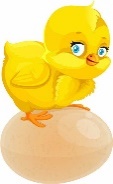 Styrelsen 